 Nov. 30-Dec 4, 2020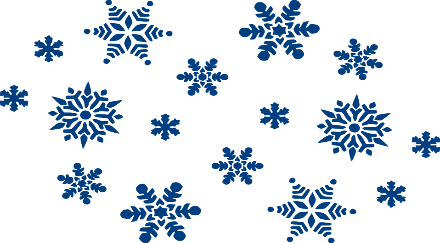 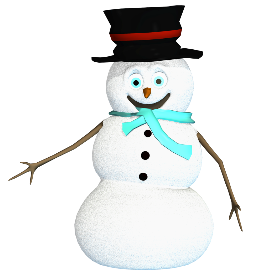 Nightly HomeworkPractice spelling & sight wordsRead 10-20 minutesCheck/Sign Planners & Folders Spelling Words-chalk		-chin-chop 		-lunch-shark 		-bath -think		-photo-graph		-what-where		-whySight WordsReview all Quarter 2 sight words	VocabularyMath:-count backScience-stars		-magnifierThis Week’s Skills/ThemesPhonics: Digraphs Comprehension: compare &Contrast character experiences Language: inflected endingsWriting: Narrative writingMath: Subtraction StrategiesScience: Observing Stars**Spirit Day is Friday!  Show your school pride and wear a Heathrow shirt.Nov. 30-Dec 4, 2020Nightly HomeworkPractice spelling & sight wordsRead 10-20 minutesCheck/Sign Planners & Folders Spelling Words-chalk		-chin-chop 		-lunch-shark 		-bath -think		-photo-graph		-what-where		-whySight WordsReview all Quarter 2 sight words	VocabularyMath:-count backScience-stars		-magnifierThis Week’s Skills/ThemesPhonics: Digraphs Comprehension: compare &Contrast character experiences Language: inflected endingsWriting: Narrative writingMath: Subtraction StrategiesScience: Observing Stars**Spirit Day is Friday!  Show your school pride and wear a Heathrow shirt.